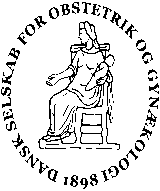 DSOGs bestyrelsesmødeVirtuelt BM 11 oktober 2022 kl. 20-22Referent: Anita Sylvest (AS)			Ordstyrer:  Malou Barbosa (MB)Afbud:  Frank H Pedersen (FP)Tilstede: Annemette W. Lykkebo (AML), Lise Lotte Andersen (LLA), Marie Søgaard (MS), Anita Sylvest (AS), Cecilie Cramon (CC), Anne Gamst (AG), Britta Frederiksen-Møller (BFM), Malou Barbosa (MB), Niels Klarskov (NK), Henrik Lajer (HL).DagsordenGodkendelse af referat fra 10 september (se dropbox)Referat godkendt uden bemærkninger. Efterårsmødet 2022 – er alt på plads? Band, festtaler mm.Alt ok. Forårsmødet 2023 inkl. Cecilies forespørgsel om, hvor meget vi kan betale for en oplægsholder (ikke læge) udefra? Dialog om honorar, aftaler max 10.000,- kr. for et indlæg. FYGO går videre med programmet som planlagt. Aftaler at programmet for Forårsmødet lægges op på hjemmesiden d. 1.1.23. inkl. reklame for mødet.  Opfølgning af fokusemner fra strategi seminar 9 september. 			          - CC planlægger et heldagsmøde. Der er kommet mange engagerede frivillige til gruppen, og der arbejdes videre med 	de mange indkomne forslag.				          - Ang. guidelines arbejdes videre med at løfte emnet i og aflønning via det politiske system. 3 personer fra best. (AWL, LLA, AS) tager til London sammen med Styregruppen for Obstetriske Guidelines, hvor RCOG er vært for et møde. Gruppen glæder sig til at sparre med RCOG og vidensdele, og komme hjem med ny inspiration og denne. 		                                   – AG fremlagde tiltag ifb H-uddannelsen, og overvejelser om hvordan man kan kompetencestyre under uddannelsen og komme i mål med de kirurgiske indgreb trods færre operationer, herunder hvordan man definerer og tæller delindgreb af et operativt indgreb. Der er planlagt et møde i UU gruppen slut november i Kolding. Emnet afstedkom en diskussion ang. den aktuelle situation med aflyste operationer dagligt pga. sygeplejerskemangel, der gør det særligt svært at opnå de kirurgiske kompetencer. Derudover er andelen af hysterectomier faldet kraftigt. En del indgreb går ud til privathospitalerne/praktiserende gynækologer. En af mulighederne er at kompentencer i små indgreb (KBC, conus, spiraloplægning etc) kan opnås i speciallægepraksis, hvilket der er stor opbakning til i DFKO. AG diskuterer det m UU i den kommende uge. 		                – Vælg klogt kampagne, hvor der er kommet en række gode forslag. Aftaler vi gennemgår de mange spændende forslag til næste best-møde. AML og LL udarbejder en henvendelse til LOGO og styregrupperne ang. kampagnen og øvrige forslag. Malou lægger en generel opfordring til emner til kampagnen ud på hjemmesiden/Facebook.   Invitation til indstilling af medlem til Vidensråd for Forebyggelse (se dropbox).                 Brainstorm ang. emner til posten. Deadline om få dage, og ingen oplagte emner, hvorfor det aftales i denne omgang at afstå fra DSOG at indstille til rådet. 
Nyt fra formand og næstformand.					          - AML har deltaget i Natural Birth Congress i Aarhus, der primært er en jdm-kongres. Under kongressen deltog 350-400 jordemødre, samt 20 læger fra 8 forskellige lande. Der var desværre sparsomt fagligt udbytte, da det mest var kommende forskningsprojekter, der blev præsenteret, og ikke forskningsresultater. Kongressen blev også vendt til mødet med Jordemoderforeningen og Dansk Jordemoderforum. Til mødet blev en række emner debatteret, herunder Angusta, rekruttering til jordemoderfaget etc. Næste fælles seminar for jordemødre og obstetrikere bliver formentligt først afholdt til 2024. 					          - AML deltager i et advisoryboard i RegionH ang. fortolkning og implementering af svangreomsorgen. Det var et givende møde med stor politisk lydhørhed.                                                 – AML har deltaget i et møde om kampagnen ”En god start” er initieret af Mødrehjælpen om de først 1000 dage af barnets liv fra undfangelsen til den spæde blev debatteret. Til mødet var der også et oplæg om tab både i grav og op til 3 års alderen, samt den første tid i et barns liv ang. udfordringer i Familieamb., sektorover-gange fra institution til skole etc. AML oplever en positiv udvikling, hvor DSOG i stigende grad bliver inviteret med til tværfaglige fora, hvor vi tidligere har været lidt udenfor og ikke er blevet inviteret. Nyt fra:FYGO: Der bruges tid til at planlægge FYGO internat marts 2023 samt Forårsmødet 2023. Joint venture med fyraftensmøder. 2 FYGO medlemmer har deltaget i ENTOG i Norge, og havde et super godt ophold. De deltog også i Scientific meeting som også var givtigt. FYGO efterspørger en oversigt over nye kursister og de kriterier de får uddannelsesstilling med, for at skabe ensretning og gennemsigtighed. Ønsket bakkes op af bestyrelsen.UU: Der er efterspurgt en oversigt over kommende kurser over de næste 5 år, så afd. nemmere kan planlægge, hvor U-kurserne ligger fremadrettet. Hovedkursusleder vil blive spurgt om dette tiltag.EFU: Der har været afholdt møde i EFU, hvor de sidste planer for det kommende Efterårsmødet blev lagt, og arbejdsopgaver opdateret. Derudover blev de nyligt færdige subspecialistforløb gennemgået. Der planlægges nyt fællesmøde i CAS/ASU til foråret 2023. Når dagen er fastlagt sendes mail med invitation til alle Subspecialerne.Praktiserende gynækologer: Debat ang. hvordan uddannelsen kan trækkes ud i almen praksis. UU støtter op om uddannelsesmuligheden, og HL enig og bekræfter at gyn praksis støtter massivt op om at ville byde ind. BFM fremhæver at vi også på dette punkt må bekæmpe ulighed i uddannelse, da der er stor forskel i hvor mange gyn praksis der er i de forskellige regioner. Der er brug for et faseopdelt, målrettet og hurtigt arbejdende udvalg hvor AML, HL og AG deltager. Særligt vigtigt er det hurtigt at starte processen op med den økonomiske opbakning af tiltaget. Der er møde i morgen i UU, hvor FP deltager. Derudover planlægges et benarbejde i regionerne og i UU. Fordelingen af speciallæger har gn. mange år været en stor udfordring, som er yderligere forværret under den nuværende operations-tørke. HL går videre med FRAPS. AG melder tilbage når der har været møde i UU i morgen, herefter lægges en strategi for den videre fælles proces.  Kasserer: CC og BFM er kommet i gang med overlevering af de økonomiske udlæg. CC efterspørger en retningslinje for, hvordan refusionsanmodningerne foretages, og at vi fremover stiler mod at såvel refusionsanmodninger som udlæg foretages i PDF.  BFM laver en formulering ang. dette som Malou lægger på hjemmesiden. Webmaster: Intet nyt. Videnskabelig sekretær: Intet nyt. Uddelingsmøde i Scientific Comite og håber at kunne lægge den op i næste uge. Organisatorisk sekretær: Intet nyt.
Evt: AML adresserer manglen på inspektorer, hvor der efterspørges junior inspektorer. Behovet er akut, og der efterspørger 3 juniorer, med en fra hver region. FYGO lægger opslaget på hjemmesiden. Man kan sidde i 4 år som inspektor ifølge SST. Vi skal finde ud af, hvem der har ansvaret for at få nye inspektorer og løbende revidere listen. Der mangler inspektorer fra region syd.